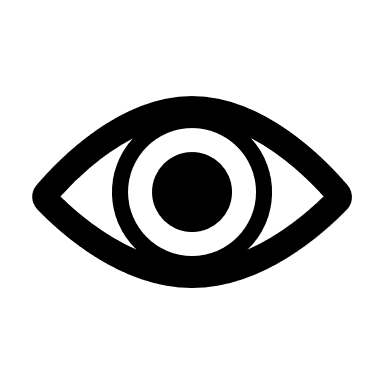 (*) Prosimy dołączyć oryginał pełnomocnictwa do reprezentowania Klienta w procesach certyfikacji w przypadku podpisania niniejszej ankiety przez Pełnomocnika.INFORMACJE O FIRMIE - WYPEŁNIA KLIENTINFORMACJE O FIRMIE - WYPEŁNIA KLIENTINFORMACJE O FIRMIE - WYPEŁNIA KLIENTINFORMACJE O FIRMIE - WYPEŁNIA KLIENTINFORMACJE O FIRMIE - WYPEŁNIA KLIENTINFORMACJE O FIRMIE - WYPEŁNIA KLIENTINFORMACJE O FIRMIE - WYPEŁNIA KLIENTINFORMACJE O FIRMIE - WYPEŁNIA KLIENTINFORMACJE O FIRMIE - WYPEŁNIA KLIENTINFORMACJE O FIRMIE - WYPEŁNIA KLIENTINFORMACJE O FIRMIE - WYPEŁNIA KLIENTProducent(pełna nazwa rejestrowa)Adres rejestrowy(ulica, kod, miasto)Adres korespondencyjny(jeśli inny niż powyżej)Lokalizacja Zakładu Produkcyjnego(ulica, kod, miasto)(w tym także lokalizacje ruchome/mobilne w przypadku napraw/modernizacji) (w tym także lokalizacje ruchome/mobilne w przypadku napraw/modernizacji) (w tym także lokalizacje ruchome/mobilne w przypadku napraw/modernizacji) (w tym także lokalizacje ruchome/mobilne w przypadku napraw/modernizacji) (w tym także lokalizacje ruchome/mobilne w przypadku napraw/modernizacji) (w tym także lokalizacje ruchome/mobilne w przypadku napraw/modernizacji) (w tym także lokalizacje ruchome/mobilne w przypadku napraw/modernizacji) (w tym także lokalizacje ruchome/mobilne w przypadku napraw/modernizacji) (w tym także lokalizacje ruchome/mobilne w przypadku napraw/modernizacji) (w tym także lokalizacje ruchome/mobilne w przypadku napraw/modernizacji) Osoba upoważniona do kontaktów(imię, nazwisko, stanowisko)Osoba upoważniona do kontaktów(imię, nazwisko, stanowisko)telefon:      telefon:      telefon:      telefon:      email:      email:      email:      email:      email:      email:      NIP / REGON / KRS      /       /            /       /            /       /            /       /            /       /            /       /            /       /            /       /            /       /            /       /      Zatrudnienie Administracja       osóbAdministracja       osóbAdministracja       osóbNadzór spawalniczy       osóbNadzór spawalniczy       osóbNadzór spawalniczy       osóbNadzór spawalniczy       osóbKontrola jakości       osób Kontrola jakości       osób Kontrola jakości       osób Zatrudnienie Spawacze + operatorzy       osóbSpawacze + operatorzy       osóbSpawacze + operatorzy       osóbIlość zmian w ciągu dnia pracy :  jedna /   dwie /   więcej niż dwieIlość zmian w ciągu dnia pracy :  jedna /   dwie /   więcej niż dwieIlość zmian w ciągu dnia pracy :  jedna /   dwie /   więcej niż dwieIlość zmian w ciągu dnia pracy :  jedna /   dwie /   więcej niż dwieIlość zmian w ciągu dnia pracy :  jedna /   dwie /   więcej niż dwieIlość zmian w ciągu dnia pracy :  jedna /   dwie /   więcej niż dwieIlość zmian w ciągu dnia pracy :  jedna /   dwie /   więcej niż dwiePersonel badań NDTVT       osóbPT       osóbPT       osóbMT       osóbMT       osóbUT       osóbUT       osóbRT       osóbRT       osóbinne      Personel nadzoru spawalniczegoIWE/EWE      IWT/EWT      IWT/EWT      IWS/EWS      IWS/EWS      Inny      Inny      Personel wewnętrznyPersonel wewnętrznyPersonel zewnętrznyTechniki spajania stosowane w produkcji(grupy dwucyfrowe według EN ISO 4063) 11X12X12X13X13X14X14X Inne:      (dwie pierwsze cyfry wg ISO 4063) Inne:      (dwie pierwsze cyfry wg ISO 4063) Inne:      (dwie pierwsze cyfry wg ISO 4063)Posiadane certyfikaty i uprawnieniaEN ISO 3834 cz.2 ;  cz.3 ISO 9001 ISO 9001 EN 15085-2, CL       EN 15085-2, CL       EN 15085-2, CL       EN 15085-2, CL      Inne:      Inne:      Inne:      Cel ankietyAudyt certyfikujący (a,c)  lub audyt odnawiający (a,b,c)Audyt certyfikujący (a,c)  lub audyt odnawiający (a,b,c)Audyt certyfikujący (a,c)  lub audyt odnawiający (a,b,c)Audyt certyfikujący (a,c)  lub audyt odnawiający (a,b,c)Audyt certyfikujący (a,c)  lub audyt odnawiający (a,b,c) Rozszerzenie zakresu certyfikacji (a,c)   Rozszerzenie zakresu certyfikacji (a,c)   Rozszerzenie zakresu certyfikacji (a,c)   Rozszerzenie zakresu certyfikacji (a,c)   Rozszerzenie zakresu certyfikacji (a,c)  Cel ankiety(a) Prosimy dołączyć aktualny i obowiązujący w Państwa firmie schemat organizacyjny.(b) Prosimy wpisać datę końca ważności posiadanej certyfikacji.(c) Prosimy dołączyć kopie uprawnień wszystkich osób personelu nadzoru spawalniczego (np. IWE, IWT, dyplom, inne)(a) Prosimy dołączyć aktualny i obowiązujący w Państwa firmie schemat organizacyjny.(b) Prosimy wpisać datę końca ważności posiadanej certyfikacji.(c) Prosimy dołączyć kopie uprawnień wszystkich osób personelu nadzoru spawalniczego (np. IWE, IWT, dyplom, inne)(a) Prosimy dołączyć aktualny i obowiązujący w Państwa firmie schemat organizacyjny.(b) Prosimy wpisać datę końca ważności posiadanej certyfikacji.(c) Prosimy dołączyć kopie uprawnień wszystkich osób personelu nadzoru spawalniczego (np. IWE, IWT, dyplom, inne)(a) Prosimy dołączyć aktualny i obowiązujący w Państwa firmie schemat organizacyjny.(b) Prosimy wpisać datę końca ważności posiadanej certyfikacji.(c) Prosimy dołączyć kopie uprawnień wszystkich osób personelu nadzoru spawalniczego (np. IWE, IWT, dyplom, inne)(a) Prosimy dołączyć aktualny i obowiązujący w Państwa firmie schemat organizacyjny.(b) Prosimy wpisać datę końca ważności posiadanej certyfikacji.(c) Prosimy dołączyć kopie uprawnień wszystkich osób personelu nadzoru spawalniczego (np. IWE, IWT, dyplom, inne)(a) Prosimy dołączyć aktualny i obowiązujący w Państwa firmie schemat organizacyjny.(b) Prosimy wpisać datę końca ważności posiadanej certyfikacji.(c) Prosimy dołączyć kopie uprawnień wszystkich osób personelu nadzoru spawalniczego (np. IWE, IWT, dyplom, inne)(a) Prosimy dołączyć aktualny i obowiązujący w Państwa firmie schemat organizacyjny.(b) Prosimy wpisać datę końca ważności posiadanej certyfikacji.(c) Prosimy dołączyć kopie uprawnień wszystkich osób personelu nadzoru spawalniczego (np. IWE, IWT, dyplom, inne)(a) Prosimy dołączyć aktualny i obowiązujący w Państwa firmie schemat organizacyjny.(b) Prosimy wpisać datę końca ważności posiadanej certyfikacji.(c) Prosimy dołączyć kopie uprawnień wszystkich osób personelu nadzoru spawalniczego (np. IWE, IWT, dyplom, inne)(a) Prosimy dołączyć aktualny i obowiązujący w Państwa firmie schemat organizacyjny.(b) Prosimy wpisać datę końca ważności posiadanej certyfikacji.(c) Prosimy dołączyć kopie uprawnień wszystkich osób personelu nadzoru spawalniczego (np. IWE, IWT, dyplom, inne)(a) Prosimy dołączyć aktualny i obowiązujący w Państwa firmie schemat organizacyjny.(b) Prosimy wpisać datę końca ważności posiadanej certyfikacji.(c) Prosimy dołączyć kopie uprawnień wszystkich osób personelu nadzoru spawalniczego (np. IWE, IWT, dyplom, inne)Stosowane materiały Stal niestopowa Stal niestopowa Stal nierdzewna Stal nierdzewna Stal nierdzewna Stal nierdzewna Metale nieżelazne Metale nieżelazneInne      Inne      Podstawowe procesy produkcyjne Spawanie Spawanie Zgrzewanie Zgrzewanie Zgrzewanie Zgrzewanie Badania NDT Badania NDT Obróbka cieplna Obróbka cieplnaCzy procesy wymienione w wierszu powyżej są podzlecane na zewnątrz ? TAK /  NIE TAK /  NIE TAK /  NIE TAK /  NIE TAK /  NIE TAK /  NIE TAK /  NIE TAK /  NIE TAK /  NIE TAK /  NIECzy Firma wyraża chęć jednoczesnej certyfikacji wg wymagań normy EN ISO 3834? NIE TAK (wymaga wypełnienia osobnej ankiety do celów certyfikacji EN ISO 3834) NIE TAK (wymaga wypełnienia osobnej ankiety do celów certyfikacji EN ISO 3834) NIE TAK (wymaga wypełnienia osobnej ankiety do celów certyfikacji EN ISO 3834) NIE TAK (wymaga wypełnienia osobnej ankiety do celów certyfikacji EN ISO 3834) NIE TAK (wymaga wypełnienia osobnej ankiety do celów certyfikacji EN ISO 3834) NIE TAK (wymaga wypełnienia osobnej ankiety do celów certyfikacji EN ISO 3834) NIE TAK (wymaga wypełnienia osobnej ankiety do celów certyfikacji EN ISO 3834) NIE TAK (wymaga wypełnienia osobnej ankiety do celów certyfikacji EN ISO 3834) NIE TAK (wymaga wypełnienia osobnej ankiety do celów certyfikacji EN ISO 3834) NIE TAK (wymaga wypełnienia osobnej ankiety do celów certyfikacji EN ISO 3834)Zakres CL 1(pojazdy szynowe i ich części składowe) CL 2(części konstrukcyjne pojazdów szynowych) CL 2(części konstrukcyjne pojazdów szynowych) CL 3(proste części pojazdów szynowych)ZakresW obszarze: [D]esign – obliczenia wytrzymałościowe, projektowanie i opracowywanie dokumentacji wytwarzania i naprawy pojazdów szynowych i części. [P]roduction – wytwarzanie, przebudowa i kontrola spawanych pojazdów szynowych i ich części składowych [S]upply – zakup i dystrybucja spawanych elementów konstrukcyjnych dla budowy lub naprawy, bez prowadzenia prac spawalniczych. [M]aintenance – naprawa / modernizacja spawanych pojazdów szynowych i ich części składowych według   DIN 27201-6  /    EN 15085-2:2007Uwaga:  wybór DIN 27201-6 skutkuje automatycznie żądaniem wpisu certyfikatu do rejestru ECWRVnorma EN 15085-2:2007 obowiązuje w ramach remontów i modernizacji łącznie z aktualnie wydaniami EN 15085-3, EN 15085-4 i EN 15085-5 do czasu ukazania się normy EN 15085-6.W obszarze: [D]esign – obliczenia wytrzymałościowe, projektowanie i opracowywanie dokumentacji wytwarzania i naprawy pojazdów szynowych i części. [P]roduction – wytwarzanie, przebudowa i kontrola spawanych pojazdów szynowych i ich części składowych [S]upply – zakup i dystrybucja spawanych elementów konstrukcyjnych dla budowy lub naprawy, bez prowadzenia prac spawalniczych. [M]aintenance – naprawa / modernizacja spawanych pojazdów szynowych i ich części składowych według   DIN 27201-6  /    EN 15085-2:2007Uwaga:  wybór DIN 27201-6 skutkuje automatycznie żądaniem wpisu certyfikatu do rejestru ECWRVnorma EN 15085-2:2007 obowiązuje w ramach remontów i modernizacji łącznie z aktualnie wydaniami EN 15085-3, EN 15085-4 i EN 15085-5 do czasu ukazania się normy EN 15085-6.W obszarze: [D]esign – obliczenia wytrzymałościowe, projektowanie i opracowywanie dokumentacji wytwarzania i naprawy pojazdów szynowych i części. [P]roduction – wytwarzanie, przebudowa i kontrola spawanych pojazdów szynowych i ich części składowych [S]upply – zakup i dystrybucja spawanych elementów konstrukcyjnych dla budowy lub naprawy, bez prowadzenia prac spawalniczych. [M]aintenance – naprawa / modernizacja spawanych pojazdów szynowych i ich części składowych według   DIN 27201-6  /    EN 15085-2:2007Uwaga:  wybór DIN 27201-6 skutkuje automatycznie żądaniem wpisu certyfikatu do rejestru ECWRVnorma EN 15085-2:2007 obowiązuje w ramach remontów i modernizacji łącznie z aktualnie wydaniami EN 15085-3, EN 15085-4 i EN 15085-5 do czasu ukazania się normy EN 15085-6.W obszarze: [D]esign – obliczenia wytrzymałościowe, projektowanie i opracowywanie dokumentacji wytwarzania i naprawy pojazdów szynowych i części. [P]roduction – wytwarzanie, przebudowa i kontrola spawanych pojazdów szynowych i ich części składowych [S]upply – zakup i dystrybucja spawanych elementów konstrukcyjnych dla budowy lub naprawy, bez prowadzenia prac spawalniczych. [M]aintenance – naprawa / modernizacja spawanych pojazdów szynowych i ich części składowych według   DIN 27201-6  /    EN 15085-2:2007Uwaga:  wybór DIN 27201-6 skutkuje automatycznie żądaniem wpisu certyfikatu do rejestru ECWRVnorma EN 15085-2:2007 obowiązuje w ramach remontów i modernizacji łącznie z aktualnie wydaniami EN 15085-3, EN 15085-4 i EN 15085-5 do czasu ukazania się normy EN 15085-6.Podstawa certyfikacjiPodstawa certyfikacji PN-EN 15085-2:2021-03 / EN 15085-2:2020 dodatkowe wymagania ECWRV i publikacja w rejestrze ECWRV on-line w j. angielskim.Uwaga: wybór powyższego pola może skutkować wydłużeniem czasu i kosztów audytu. PN-EN 15085-2:2021-03 / EN 15085-2:2020 dodatkowe wymagania ECWRV i publikacja w rejestrze ECWRV on-line w j. angielskim.Uwaga: wybór powyższego pola może skutkować wydłużeniem czasu i kosztów audytu. PN-EN 15085-2:2021-03 / EN 15085-2:2020 dodatkowe wymagania ECWRV i publikacja w rejestrze ECWRV on-line w j. angielskim.Uwaga: wybór powyższego pola może skutkować wydłużeniem czasu i kosztów audytu.Wersje językowe certyfikatówWersje językowe certyfikatów polski ;  angielski ;  niemiecki ;  inne:        polski ;  angielski ;  niemiecki ;  inne:        polski ;  angielski ;  niemiecki ;  inne:       Przewidywana data oceny i język prowadzenia audytuPrzewidywana data oceny i język prowadzenia audytuOrientacyjna data (rok / miesiąc lub tydzień kalendarzowy):      Język prowadzenia audytu:  polski ;  angielski ;  niemiecki ;  inny:       Orientacyjna data (rok / miesiąc lub tydzień kalendarzowy):      Język prowadzenia audytu:  polski ;  angielski ;  niemiecki ;  inny:       Orientacyjna data (rok / miesiąc lub tydzień kalendarzowy):      Język prowadzenia audytu:  polski ;  angielski ;  niemiecki ;  inny:       Dane płatnika, jeżeli są inne niż dane Klienta(wymagane dołączenie pisemnej zgody płatnika na pokrycie kosztów procesu certyfikacji Producenta)Dane płatnika, jeżeli są inne niż dane Klienta(wymagane dołączenie pisemnej zgody płatnika na pokrycie kosztów procesu certyfikacji Producenta)Nazwa płatnikaAdres płatnikaNIP / KRS / REGON płatnikaINFORMACJE DODATKOWEINFORMACJE DODATKOWEINFORMACJE DODATKOWEINFORMACJE DODATKOWEINFORMACJE DODATKOWEInformacje zawarte w ankiecie posłużą do opracowania oferty dla Klienta. Informacje zawarte w ankiecie posłużą do opracowania oferty dla Klienta. Informacje zawarte w ankiecie posłużą do opracowania oferty dla Klienta. Informacje zawarte w ankiecie posłużą do opracowania oferty dla Klienta. Informacje zawarte w ankiecie posłużą do opracowania oferty dla Klienta. Znam i akceptuję program certyfikacji PW 02 oraz Ogólne Warunki Świadczenia Usług TÜV THÜRINGEN Polska Sp. z o.o. W przypadku podpisania umowy o certyfikację zobowiązuję się do ich przestrzegania. (dokumenty dostępne na stronie internetowej www.tuv-thuringen.pl)Znam i akceptuję program certyfikacji PW 02 oraz Ogólne Warunki Świadczenia Usług TÜV THÜRINGEN Polska Sp. z o.o. W przypadku podpisania umowy o certyfikację zobowiązuję się do ich przestrzegania. (dokumenty dostępne na stronie internetowej www.tuv-thuringen.pl)Znam i akceptuję program certyfikacji PW 02 oraz Ogólne Warunki Świadczenia Usług TÜV THÜRINGEN Polska Sp. z o.o. W przypadku podpisania umowy o certyfikację zobowiązuję się do ich przestrzegania. (dokumenty dostępne na stronie internetowej www.tuv-thuringen.pl)Znam i akceptuję program certyfikacji PW 02 oraz Ogólne Warunki Świadczenia Usług TÜV THÜRINGEN Polska Sp. z o.o. W przypadku podpisania umowy o certyfikację zobowiązuję się do ich przestrzegania. (dokumenty dostępne na stronie internetowej www.tuv-thuringen.pl)Znam i akceptuję program certyfikacji PW 02 oraz Ogólne Warunki Świadczenia Usług TÜV THÜRINGEN Polska Sp. z o.o. W przypadku podpisania umowy o certyfikację zobowiązuję się do ich przestrzegania. (dokumenty dostępne na stronie internetowej www.tuv-thuringen.pl)Wyrażam zgodę na przetwarzanie danych osobowych zawartych w ankiecie dla potrzeb niezbędnych do realizacji usługi certyfikacji zgodnie z ustawą z dnia 29.08.1997 r. o ochronie danych osobowych (Dz.U. z 2002 r. Nr 101, poz. 926 z późn. zm. )Wyrażam zgodę na przetwarzanie danych osobowych zawartych w ankiecie dla potrzeb niezbędnych do realizacji usługi certyfikacji zgodnie z ustawą z dnia 29.08.1997 r. o ochronie danych osobowych (Dz.U. z 2002 r. Nr 101, poz. 926 z późn. zm. )Wyrażam zgodę na przetwarzanie danych osobowych zawartych w ankiecie dla potrzeb niezbędnych do realizacji usługi certyfikacji zgodnie z ustawą z dnia 29.08.1997 r. o ochronie danych osobowych (Dz.U. z 2002 r. Nr 101, poz. 926 z późn. zm. )Wyrażam zgodę na przetwarzanie danych osobowych zawartych w ankiecie dla potrzeb niezbędnych do realizacji usługi certyfikacji zgodnie z ustawą z dnia 29.08.1997 r. o ochronie danych osobowych (Dz.U. z 2002 r. Nr 101, poz. 926 z późn. zm. )Wyrażam zgodę na przetwarzanie danych osobowych zawartych w ankiecie dla potrzeb niezbędnych do realizacji usługi certyfikacji zgodnie z ustawą z dnia 29.08.1997 r. o ochronie danych osobowych (Dz.U. z 2002 r. Nr 101, poz. 926 z późn. zm. ) W przypadku akceptacji oferty opracowanej na podstawie niniejszej ankiety oraz nadesłania zlecenia na wykonanie usług certyfikacji, niniejsza ankieta staje się wnioskiem o certyfikację. W przypadku akceptacji oferty opracowanej na podstawie niniejszej ankiety oraz nadesłania zlecenia na wykonanie usług certyfikacji, niniejsza ankieta staje się wnioskiem o certyfikację. W przypadku akceptacji oferty opracowanej na podstawie niniejszej ankiety oraz nadesłania zlecenia na wykonanie usług certyfikacji, niniejsza ankieta staje się wnioskiem o certyfikację. W przypadku akceptacji oferty opracowanej na podstawie niniejszej ankiety oraz nadesłania zlecenia na wykonanie usług certyfikacji, niniejsza ankieta staje się wnioskiem o certyfikację. W przypadku akceptacji oferty opracowanej na podstawie niniejszej ankiety oraz nadesłania zlecenia na wykonanie usług certyfikacji, niniejsza ankieta staje się wnioskiem o certyfikację.Miejscowość, dataImię i Nazwisko, stanowisko oraz podpis osoby reprezentującej Firmę (*)